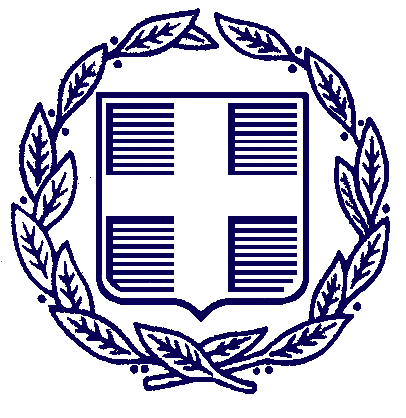 ΠΕΡΙΛΗΨΗ ΔΙΑΚΗΡΥΞΗΣ ΔΗΜΟΠΡΑΣΙΑΣ ΓΙΑ ΤΗΝ ΕΚΠΟΙΗΣΗ ΑΝΑΚΥΚΛΩΣΙΜΩΝ ΥΛΙΚΩΝΟ ΠΡΟΕΔΡΟΣ της ΔΙΑΝΟΧ Α.Ε.Προκηρύσσειπρόχειρη, φανερή, πλειοδοτική δημοπρασία για την εκποίηση των συλλεγόμενων ανακυκλώσιμων υλικών από το δίκτυο των μπλε κάδων ανακύκλωσης του νομού Χίου όπως περιγράφεται στη σχετική διακήρυξη και βάσει του ΠΔ 270/81.Η δημοπρασία θα διεξαχθεί την 29η Ιουλίου, ημέρα Δευτέρα και ώρα 11:00 π.μ. στην αίθουσα του Δημοτικού Συμβουλίου του Δήμου Χίου στην οδό Δημοκρατίας 2 στη Χίο ενώπιον του Διοικητικού Συμβουλίου της ΔΙΑΝΟΧ Α.Ε. Το ελάχιστο όριο προσφοράς ορίζεται στο συνημμένο στη διακήρυξη πίνακα προεκτίμησης τιμών των ανακυκλώσιμων υλικών.Αντίγραφο της διακήρυξης παρέχεται τις εργάσιμες ημέρες και ώρες, από τα γραφεία της ΔΙΑΝΟΧ Α.Ε. στην οδό Δημοκρατίας 2 στο δημοτικό κατάστημα του Δ. Χίου στη Χίο, τηλέφωνο 2271350874, Φαξ 2271350831. Η αναλυτική διακήρυξη θα αναρτηθεί και στην ιστοσελίδα του Δήμου Χίου www.chioscity.grΟ ΠΡΟΕΔΡΟΣ της ΔΙΑΝΟΧ Α.Ε.ΣΩΚΡΑΤΗΣ ΣΥΡΙΩΔΗΣΕΛΛΗΝΙΚΗ ΔΗΜΟΚΡΑΤΙΑΔΙΑΝΟΧ Α.Ε.Πόδορας Βέσσας, 82100 Χίος                        Χίος, 17/07/2019               Aρ. Πρωτ. 111